令和元年度(2019年度) 新潟県受託事業「訪問看護従事者研修会（管理編）キャリアアップコース」および公開講座　開催要項１　ね ら い訪問看護管理に必要な知識・技術を学び、安全で質の高い訪問看護の在り方を考える。２　主　　催　　公益社団法人新潟県看護協会（訪問看護推進課）当該事業は新潟県からの委託により当協会が実施する３　会　　場　　新潟県看護研修センター　　　　新潟市中央区川岸町2-11（℡　025-265-4188）４　対 象 者　　新潟県内で訪問看護に従事している管理者およびスタッフ①全日程　　　　　　　　25名②公開講座　　　　　　　30名５　開 催 日　　令和元年8月17日（土）公開9月21日（土）公開　・28日（土）公開・10月26日（土）公開　11月　9日（土）公開12月　1日（日）公開　　　（計6日間）６　開催時間　　9：45～15：45（8月17日のみ開講式のため9：30～）７　プログラム　別紙　2019年度「管理編」プログラム（HP）を参照※講師や会場などの都合で変更になる場合があります。変更の際は新潟県看護協会ホームページでお知らせいたします。８　経　　費　１）資料代等　会員1日500円　非会員1日1.000円　　　　　　　　　　　　※　全日程受講者は6日分一括納入　　　　　　　２）講師が指定して使用するテキストや材料等は実費負担となることがあります。９　修了証の発行　　全日程のうち４/５時間以上出席した受講者に発行する10　受講申込方法　１）WEBで申込む。新潟県看護協会HP「教育研修検索システム」の研修申込フォームに必要事項をもれなく入力して申込みください。２）書式で申込む。所定の申込書（様式１）に全日程か公開講座を記入する。必要事項をもれなく記入して申込みください（研修計画冊子よりｺﾋﾟｰ、もしくはHPよりﾀﾞｳﾝﾛｰﾄﾞ）＊いずれの場合も申込者が複数の場合は必ず優先順に記入して下さい申込先　〒951-8133　　新潟市中央区川岸町２丁目１１番地新潟県看護協会「訪問看護・管理編」係郵送、もしくはFAX：０２５－２３３－７６７２で申込みをする。※公開講座は講座毎の申込みとなります。講座により申込期間が異なります。＊申込締切時点で会員手続きを完了していない場合は、非会員の受講料となります。11　申込締切　　令和元年7月15日（月 ）公開講座：各講座開催月の2ヶ月前の1日～15日＊ただし、コース番号1の申込締切は、6月1日～7月15日までです。　　　　　　　　＊申込締切後の受講取り消しは、月末営業日まで受付けます。12　受講可否の通知締切りから10日以内に受講できない方にのみ連絡いたします。連絡が無い場合には受講可能です。（詳細は教育研修計画をご覧ください）申込締切月の翌月初めを目途に発行（「払込取扱票」を同封します）　　　受講決定書と払込取扱票がお手元に届いた時点で取り消しはできません。13　そ の 他１）8月17日（土）は9：30からオリエンテーション・開講式を行います。受付は9：00から9：30までに済ませてください。２）昼食は各自で用意してください。	３）都合により講師及び研修日時の変更がある場合があります。変更の際は新潟県看護協会ホームページでお知らせいたします。http://www.niigata-kango.com/14　問合せ先　　新潟県看護協会 訪問看護推進課 TEL：025-265-4188　FAX：025-233-767215　会場への道順略図【新潟県看護研修センター】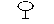 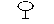 ※会場には駐車スペースがありません。また、県立がんセンター新潟病院の駐車場への乗り入れは迷惑となりますので、必ず公共の交通機関をご利用ください。　　・JR：新潟駅より越後線で白山駅下車　南口出てすぐ　　・バス：新潟駅万代口より（Ｂ１：萬代橋ライン　青山行）→白山駅下車　徒歩３分